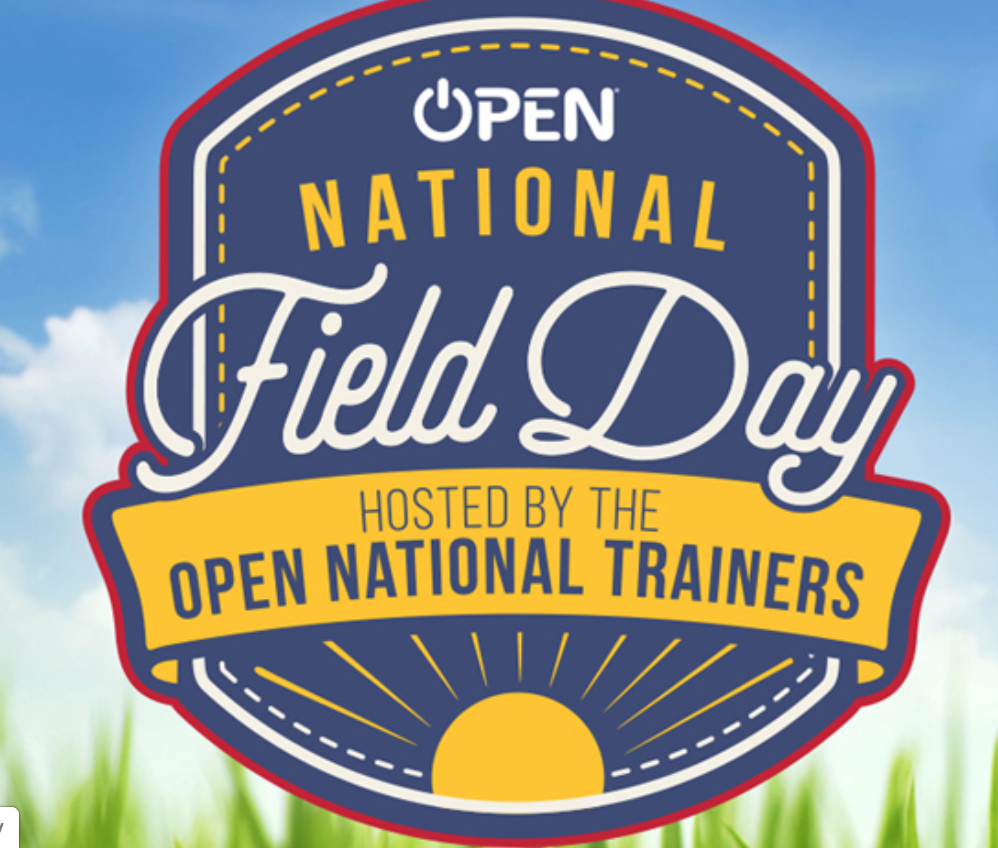 Cada participante necesita una hoja de resultados. Escoja un mínimo de 6 retos o pruébelos todos.Nombre del participanteNombre de la escuela:3 REGLAS ABIERTAS del Día Nacional de Campo/TUSD:3 REGLAS ABIERTAS del Día Nacional de Campo/TUSD:3 REGLAS ABIERTAS del Día Nacional de Campo/TUSD:JUEGA SEGURODIVÉRTASEESPÍRITU DEL JUEGOEspíritu del juego (sustantivo) Un concepto global que pone la responsabilidad de jugar limpio a cada jugador. El respeto, el cumplimiento de las reglas y la alegría de jugar se valoran por encima de la competición.Espíritu del juego (sustantivo) Un concepto global que pone la responsabilidad de jugar limpio a cada jugador. El respeto, el cumplimiento de las reglas y la alegría de jugar se valoran por encima de la competición.Espíritu del juego (sustantivo) Un concepto global que pone la responsabilidad de jugar limpio a cada jugador. El respeto, el cumplimiento de las reglas y la alegría de jugar se valoran por encima de la competición.EventoIntento # 1Intento # 2Personal Mejor Banco de respaldo Bola de Boliche Sube la escalera Carrera de ropa Bolado de moneda de 400 metros Guerra de abanicos Doblador rápido Voltea la tapa Si los zapatos te entran Sigue y No pares Buscandos lo Bueno Carrera de galón de leche Avion de papel y el hoyo de maiz Carrera de pingüino Balon de futbol Skee Carrera de cuchara Torre de zapatos Tenis Desafio de voltear la toalla Carrera de lavarse las manos Trampa de botella de agua Boliche de aire